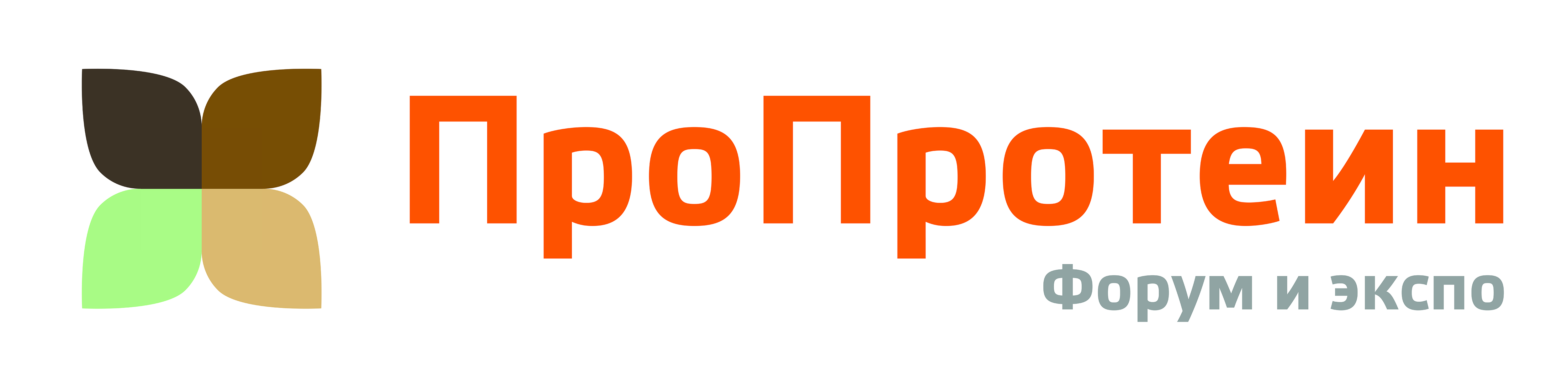 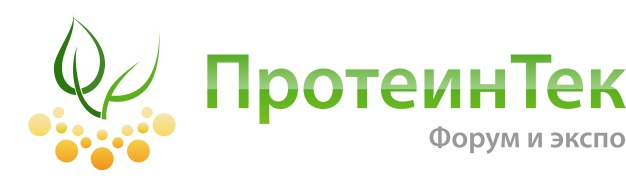 Пост – РелизИтоги Форума и выставки «ПротеинТек-2019» и «ПроПротеин-2019»Международные Форумы «ПротеинТек» и «ПроПротеин» по производству и использованию  растительных и животных протеинов для питания людей и кормления животных прошли  25-26 сентября в отеле Холидей Инн Лесная в Москве.В Форуме и выставке приняли участие более 150 представителей отрасли, среди них - производители, импортеры и переработчики сои, подсолнечного шрота, гороха, рапса и других растительных протеинов;  производители сухой барды, пивной дробины и кормовых дрожжей; производители кормового белка из метана и нефтяных отходов; производители протеинов для функционального питания; производители комбикормов; производители, импортеры и переработчики мясной и рыбной муки; производители мяса; производители пищевых продуктов.Было представлено более 30 докладов о главных трендах отрасли.Виктор Волик, руководитель лаборатории биотехнологии ВНИИ Птицеперерабатывающей Промышленности рассказал о комплексном использование животного белка в продуктах питания и в кормах, Евгений Лунеев, член совета директоров компании Протелюкс представил первый в мире комбинат для промышленного производства кормового протеина из природного газа, Андрей Дальнов из компании «Черкизово» рассказал о мировых трендах рынка мяса, Григорий Шалунов, представитель компании 3D Bioprinting Solution презентовал 3D печать продуктов из искусственного мяса. Артем Пономарев, директор компания Гринвайз, дал попробовать искусственное мяса из растительного сырья, а Андрей Гончарук, научный сотрудник, НИЦ «Курчатовский институт» - ГосНИИгенетика» рассказал о технологии производства растительного имитатора крови - леггемоглобина,  придающего вегетарианским бургерам мясной вкус, цвет и запах.Среди спикеров Форума –  Анастасия Камионская, ФИЦ  Биотехнологии РАН; Андрей Долженков,  Cargill; Виктор Волик, руководитель лаборатории биотехнологии ВНИИ  Птицеперерабатывающей Промышленности; Леонид Подобед,  Институт животноводства НААН Украины; Наталья Хабибулина, Партнер-М и многие другие.  Презентации новых продуктов из протеинов – от растительных протеинов до муки из насекомых, от протеиновых батончиков до спортивного питания вызвали большой интерес участников.Дополнительная информация о Форуме: www.proteintek.ru Об Ассоциации: Российская Биотопливная Ассоциация (РБА) объединяет участников отрасли топлив и химию из возобновляемого сырья в России. Главная цель РБА – обеспечить наилучшие законодательные, коммерческие и другие условия для роста отрасли промышленных биотехнологий в России.  Контакты: +7 (495) 585-5167 или www.biotoplivo.ru